DECLARACIONES RESPONSABLES DEL SOLICITANTE (PERSONAS JURÍDICAS)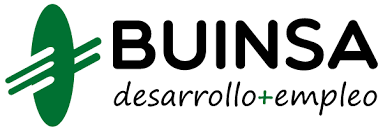 Entidad:                                                                                     CIF:Domicilio:                                 C.P., población:Tfono:                                     email:Datos persona representante,Nombre y apellidos:                                                                  NIF:DECLARO- Conocer y aceptar las bases de la convocatoria.- Haber figurado ininterrumpidamente de alta en el Régimen Especial de Trabajadores Autónomos o Mutualidad correspondiente o en el régimen general de la Seguridad Social y en Hacienda durante, al menos, el periodo comprendido entre el 1 de enero de 2020 y el 14 de marzo de 2020. Para el caso de beneficiarios con períodos con interrupciones se efectuará la prorrata de las ayudas que les correspondan, para aquellos que han interrumpido el alta de autónomo dentro del período del párrafo anterior. En este caso indicar días de alta:             días- Que la actividad afectada no se ha visto compensada por incremento de la facturación mediante un incremento del volumen de negocio online o telefónico de la persona solicitante.- Que la sociedad y sus administradores se encuentra al corriente en el cumplimiento de sus obligaciones tributarias y con la Seguridad Social, de conformidad al artículo 24.4 del Reglamento de Subvenciones.- Que la sociedad y sus administradores no se encuentra incurso en ninguna de las circunstancias recogidas en el artículo 13.2 y 13.3 de la Ley 38/2003, de 17 de noviembre, General de Subvenciones.- Declaro que todos los datos y declaraciones responsables que figuran en esta solicitud son ciertos, y que el solicitante se compromete a destinar el importe de la subvención que solicita al cumplimiento de los objetivos y actividades que fundamenta la concesión de la subvención.- Protección de datos: de conformidad con el Reglamento de Protección de Datos, los datos de carácter personal que nos proporcione serán tratados por el Ayuntamiento de Buñol y Buñol Industrial, S.A. para proceder a la tramitación de su solicitud al amparo de la Ley General de Subvenciones.Buñol, a      de                            de 2020La persona solicitante (firma)